          Система дистанционного обучения может быть организована в следующих форматах:Дистанционное обучение – это живое общение учителя с обучающими в режиме реального времени через системы образовательных платформ. Электронное обучение – это направление заданий, сценариев электронных уроков, тестов и пр. через систему электронного журнала в рамках домашнего задания для изучения темы согласно программе. Режим работы:расписание занятий в режиме дистанционного обучения на учебный день соответствует текущему расписанию уроков;уроки будут организованы в соответствии с измененным расписанием звонков.Для эффективного взаимодействия школы и родителей предлагаем Вам ознакомиться с Памятками для родителей и обучающихся.Алгоритм проведения занятий(обратной связи с учителем, проведения контроля знаний,  выставления отметок) Занятие в дистанционной форме по основным дисциплинам могут проводиться в виде дистанционного видео урока на образовательной платформе.В рамках работы МАОУ «СОШ № 9» г.Канаш  по организации дистанционного обучения выделяется две основные формы работы по реализуемым образовательным программам: дистанционного и электронного обучения.Основные образовательные программыЕжедневные дисциплины  –  могут проходить в форме дистанционного или электронного обучения.Дисциплины, реализуемые 1-2 раза в неделю  согласно учебному плану в системе дистанционного обучения проходят по следующему сценарию:оптимальный вариант выдачи задания по данным предметам - в электронном дневнике в разделе «Домашнее задание»;ссылка на учебный материал цифровых образовательных ресурсов согласно учебнику;выполнение заданий и работ для освоения материала, тестирование обучающегося;как дополнительный материал рекомендуется прикреплять в электронный журнал ссылки на обучающие научно-популярные фильмы, на видео сюжеты, на видео уроки, и другие ресурсы.Внимание: каждый учитель обязан запланировать себе консультационные часы для живого общения с обучающимися, для разъяснения изучаемого материала, ответа на вопросы обучающихся при выполнении задания. Информация по консультационным часам должна быть направлена в каждый класс через классного руководителя или через электронный дневник обучающегося.Адаптированные образовательные программы, программы обучения на домуЕжедневные дисциплины  для детей с ОВЗ –  проходят в форме дистанционного и электронного обучения. Все материалы и задания будут выкладываться в электронном журнале для каждого ребенка с учетом его индивидуальных особенностей и варианта программы ученика. Обучение по предметной области "Физическая культура"аудио физкультурные минутки (особенно если урок идет в середине дня);размещение научно-популярных фильмов об истории происхождения различных видов спорта;размещение научно-популярных фильмов об истории развитии спорта;размещение научно-популярных фильмов  о великих спортсменах;реализация проектов в области «Здорового образа жизни». Обучение по предметной области "Технология"При выполнении задания старайтесь прикладывать видеоматериал о том, как выполнить работу.При реализации проектной деятельности – продумывайте задание на 1 неделю в рамках выполнения проекта.Все выполненные задания прикрепляются обучающимися в электронный журнал. 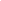 Реализация подготовки обучающихся в ОГЭ и ЕГЭДля подготовки обучающихся к сдаче ОГЭ и ЕГЭ в рамках дистанционного и электронного обучения необходимо:Уведомить обучающихся о часах отдельных консультаций в рамках подготовки к ОГЭ и ЕГЭ по вашему предмету в он-лайн режиме.В электронном дневнике размещать он-лайн тестовые материалы для отработки решения заданий.Алгоритм проведения занятий в электронной форме в МАОУ «СОШ № 9»Занятия в электронной форме организуются в формате загрузки заданий в электронный журнал с использованием таких  бесплатных ресурсов как:Российская электронная школа;Яндекс.Учебник;Якласс;Учи.ру;Решу ЕГЭ;Решу ОГЭ;Обратите внимание! Возможны другие бесплатные платформы по договоренности учителя и класса.Время проведения урока и работы за компьютером.Длительность урока не более 30 минут.Необходимо соблюдать длительность непрерывной работы за компьютером для обучающихся:1-4 класс – 15-20 минут (перерыв)5-7 класс – 20 минут (перерыв)8-9 класс – 25 минут (перерыв)10-11 класс – 30 минут (перерыв).  9. Формы обратной связи с учителемТестовые, контрольные задания на электронных образовательных ресурсах; фотографии, сканы  выполненных работ, презентация, сообщения, информационные листы на заданную тему.